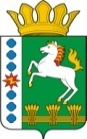 КОНТРОЛЬНО-СЧЕТНЫЙ ОРГАН ШАРЫПОВСКОГО МУНИЦИПАЛЬНОГО ОКРУГАКрасноярского краяЗаключениепо результатам внешней проверки годового отчета муниципального казенного учреждения «Управление образования Шарыповского района» об исполнении бюджета за 2020 год	01 марта 2021 год							                            № 041. Основание для проведения внешней проверки годового отчета:- п.3 ст.5 Решения Шарыповского окружного Совета депутатов от 14.12.2021 № 5-32р «Об утверждении Положения о Контрольно – счетном органе Шарыповского муниципального округа Красноярского края»;            - п. 2.3.1 плана работы Контрольно-счетного органа Шарыповского муниципального округа Красноярского края на 2021 год утвержденный председателем Контрольно–счетного органа Шарыповского муниципального округа Красноярского края от 25.12.2020;            - приказ Контрольно-счетного органа Шарыповского муниципального округа Красноярского края от 24.02.2021 № 09 «О начале проведения внешней проверки годовых отчетов главных распорядителей бюджетных средств об исполнении районного бюджета и бюджетов поселений за 2020 год».2. Цель контрольного мероприятия:- проверка годового отчета муниципального казенного учреждения «Управление образования Шарыповского района» об исполнении бюджета за 2020 год.3. Предмет контроля: средства бюджета Шарыповского района.4. Объект контроля: муниципальное казенное учреждение «Управление образования Шарыповского района».5. Перечень изученных документов:           -  Решение Шарыповского районного Совета депутатов от 05.12.2019 № 44/348р «О районном бюджете на 2020 год и плановый период 2021-2022 годов» (в ред. от 19.03.2020 № 46/367р, от 14.05.2020 № 48/375р, от 27.08.2020 № 51/402р, от 26.11.2020 № 6-36р, 24.12.2020 № 8-48р);- Инструкция «О порядке составления и представления годовой, квартальной и месячной отчетности об исполнении бюджетов бюджетной системы Российской Федерации», утвержденная приказом Минфина Российской Федерации от 28.12.2010 № 191н (в ред. от 28.12.2010 № 191н (в ред. от 29.11.2011 № 191н, от 26.10.2012 №138н, от 19.12.2014 № 157н, от 26.08.2015 № 135н, от 31.12.2015 № 229н, от 16.11.2016 № 209н, от 28.12.2017 № 176н, от 07.03.2018 № 42н, от 30.11.2018 № 244н, от  28.02.2019 № 31н, от 16.05.2019 № 72н, от 20.08.2019 № 131н, от 31.01.2020 № 13н, от 07.04.2020 № 59н, от 12.05.2020 № 88н, от 02.07.2020 № 131н, от 29.10.2020 № 250н, от 16.12.2020 № 311н );- бухгалтерская и иная отчетность.Результаты внешней проверки отчета об исполнении бюджетаза 2020 годВнешняя проверка годового отчета за 2020 год муниципального казенного учреждения «Управление образования Шарыповского района» проведена в соответствии со Стандартом финансового контроля 3 «Порядок проведения внешней проверки годового отчета об исполнении районного бюджета» утвержденного приказом Контрольно – счетного органа Шарыповского района от 16.12.2013 № 30.В соответствии с пунктом 3 статьи 264.1 Бюджетного кодекса Российской Федерации для проведения внешней проверки об исполнении бюджета за 2020 год предоставлены следующие документы: 1) отчет об исполнении бюджета;2) баланс исполнения бюджета;3) отчет о финансовых результатах деятельности;4) отчет о движении денежных средств;5) пояснительную записку.            Баланс главного распорядителя, распорядителя, получателя бюджетных средств, главного администратора, администратора источников финансирования дефицита бюджета, главного администратора, администратора доходов бюджета (ф. 0503130) содержит данные о стоимости активов и о финансовом результате. В графе  «На начало года» показаны данные,  которые соответствуют данным граф «На конец отчетного периода» предыдущего года. В графе «На конец года» показаны данные о стоимости активов, остатки денежных средств, денежных документов и обязательств, финансовом результате на конец отчетного финансового года – 1 января с учетом проведенных 31 декабря заключительных записей по счетам бюджетного учета по окончанию финансового года.          Справка по заключению счетов бюджетного учета отчетного финансового года (ф. 0503110) составлена в соответствии с требованиями, установленными Инструкцией № 191н. В Справке показаны обороты, образовавшиеся в ходе исполнения бюджета по счетам, подлежащим закрытию в установленном порядке по состоянию на 1 января, как до проведения заключительных операций, так и после заключительных записей по закрытию счетов, проведенные 31 декабря отчетного финансового года.Отчет об исполнении бюджета (ф. 0503127) представляет информацию о кассовых поступлениях и выбытиях. В этой форме отражены годовые объемы утвержденных бюджетных назначений с учетом изменений. С учетом вносимых изменений в сводную бюджетную роспись в годовом отчете об исполнении бюджета главного распорядителя, получателя средств бюджета лимиты бюджетных обязательств на 2020 год утверждены и доведены в сумме 451 202 300,20 руб., фактическое  исполнение составило в сумме 446 813 184,22 руб. (99,03%).По результатам внешней проверки бюджетной отчетности МКУ «Управление образования Шарыповского района» отмечено следующее. В 2020 году не использованы бюджетные ассигнования в сумме 4 389 115,98 руб. (0,97%) по следующим кодам бюджетной классификации.				(руб.)          По подразделу 0701 «Дошкольное образование» неисполнение бюджетных ассигнований 854 778,01 руб. (1,06%), экономия, сложившаяся по результатам проведения конкурсных процедур.          По подразделу 0702 «Общее образование» неисполнение бюджетных ассигнований в сумме 3 010 823,25 руб. (0,97%), экономия, сложившаяся по результатам проведения конкурсных процедур.По подразделу 0707 «Молодежная политика и оздоровление детей» неисполнение бюджетных ассигнований в сумме 320 240,36 руб. (8,60%), в связи с тем, что не все лагеря с дневным пребыванием детей были открыты.По подразделу 0709 «Другие вопросы в области образования» неисполнение бюджетных ассигнований в сумме 72 059,01 руб. (0,43%) в связи с экономией средств по оплате труда и экономия по закупкам товаров, работ и услуг. По подразделу 1004 «Охрана семьи и детства» неисполнение бюджетных ассигнований в сумме 102 865,38 руб. (25,58%), экономия средств, в связи со сложившейся в 2020 году низкой посещаемостью дошкольных образовательных учреждений муниципального образования Шарыповский район.Согласно форме бюджетной отчетности «Отчет о бюджетных обязательствах» (ф. 0503128), по МКУ «Управление образования Шарыповского района» принятые бюджетные обязательства за 2020 год в сумме 446 841 996,05 руб. не превышают доведенные лимиты бюджетных обязательств в 2020 году в сумме 451 202 300,20 руб. По состоянию на 01.01.2021 года по МКУ «Управление образования Шарыповского района» бюджетные обязательства за 2020 год по коммунальным услугам и услугам связи принятые и не исполненные составили в сумме 28 811,82 руб. Причина не исполнения бюджетных обязательств по коммунальным услугам и услугам связи – отсутствие документов для оплаты по коммунальным услугам и услугам связи за декабрь 2020 года («Сведения о принятых и не исполненных обязательствах получателя бюджетных средств» форма 0503175).На основании приказа МКУ «Управление образования Шарыповского района» от 19.11.2020 № 222 проведена инвентаризация имущества учреждения перед составлением годовой бухгалтерской отчетности. При проведении инвентаризации имущества учреждения в 2020 году нарушений и расхождений не установлено (таблица № 6 «Сведения о проведении инвентаризации»). Согласно «Сведениям о движении нефинансовых активов» (ф. 0503168) отражены данные о движении основных средств главного распорядителя бюджетных средств. За отчетный период по МКУ «Управление образования Шарыповского района» безвозмездное поступление основных средств от других бюджетов составило в сумме 2 480 100,00 руб., поступление от структурных подразделений в сумме 3 238 532,17 руб. Приобретение движимого имущества 181 748,00 руб. Выбытие основных средств передача структурным подразделениям в сумме 5 953 012,00 руб., в том числе безвозмездно передано другим бюджетам в сумме  3 175 332,17 руб., списано основных средств пришедших в негодность в сумме 161 719,83 руб.  Согласно форм бюджетной отчетности «Баланса главного распорядителя, распорядителя, получателя бюджетных средств, главного администратора, администратора источников финансирования дефицита бюджета, главного администратора, администратора доходов бюджета» (ф. 0503130) и «Сведениям по дебиторской и кредиторской задолженности» (форма 0503169) по состоянию на 01.01.2021 года по МКУ «Управление образования Шарыповского района» числится:- дебиторская задолженность в сумме 282 376 250,62 руб., из них: расчеты по безвозмездным поступлениям текущего характера от других бюджетов бюджетной системы Российской Федерации в сумме 282 351 200,00 руб. (отражены доходы будущих периодов), авансовые платежи поставщикам на услуги связи в сумме 5 500,00 руб. и на коммунальные услуги в сумме 19 550,62 руб.; - кредиторская задолженность в сумме 282 794 082,88 руб., из них: расчеты по безвозмездным поступлениям текущего характера от других бюджетов бюджетной системы Российской Федерации в сумме 323,00 руб., доходы будущих периодов в сумме 282 351 200,00 руб. межбюджетные трансферты по субсидиям, резервы предстоящих расходов МКУ «Управление образования Шарыповского района» в сумме 442 882,88 руб. начисление резервов отпусков сотрудников учреждения с начислением взносов во внебюджетные фонды.К годовому отчету за 2020 год не предоставлены формы отчетности в связи с отсутствием числовых и текстовых показателей:- форма 0503162 «Сведения о результатах деятельности»;- форма 0503166 «Сведения об исполнении мероприятий в рамках целевых показателей»;- форма 0503173 «Сведения об изменении остатков валюты баланса»;- форма 0503176 «Сведения по ущербу имуществу, хищениях денежных средств и материальных ценностей»;-  форма 0503190 «Сведения об объектах незавершенного строительства»;- форма 0503296 «Сведения об исполнении судебных решений по денежным обязательствам».ВЫВОДЫ:Бюджетная отчетность за 2020 год составлена в соответствии с требованиями Инструкции «О порядке составления и представления годовой, квартальной и месячной отчетности об исполнении бюджетов бюджетной системы Российской Федерации», утвержденной приказом Минфина Российской Федерации от 28.12.2010 № 191н.При проверке соответствия бюджетной отчетности МКУ «Управление образования Шарыповского района» (по основным параметрам: доходы, расходы, дебиторская и кредиторская задолженность) отчету об исполнении бюджета по состоянию на 01.01.2021 года, фактов недостоверности не установлено.Фактов, способных повлиять на достоверность бюджетной отчетности, не выявлено.Код раздела, подраздела расходов по бюджетной классификацииНаименование показателясумма плана по отчету (руб.)Сумма по факту (руб.)Отклонение  факта от плана (руб.)% исполнения12345(4-3)60701Дошкольное образование80 602 161,2079 747 388,19-854 778,0198,940702Общее образование310 121 288,89307 110 465,64-3 010 823,2599,030703Дополнительное образование детей26 466 863,0026 438 523,00-28 340,0099,890707Молодежная политика и оздоровление детей3 722 990,003 402 749,64-320 240,3691,400709Другие вопросы в области образования16 867 913,1216 795 854,11-72 059,0199,571003Социальное обеспечение населения13 018 978,9913 018 969,02-9,97100,001004Охрана семьи и детства402 100,00299 234,62-102 865,3874,42Итого451 202 300,20446 813 184,22-4 389 115,9899,03Председатель КСО Шарыповского муниципального округа                                         Г.В. СавчукРуководитель МКУ «Управление образования Шарыповского муниципального округа»                                 С.В. ПогореловаРуководитель МКУ «Центр бухгалтерского учета» Шарыповского района                                 Т.В. ХербертНачальник учета и отчетности учреждений образования  МКУ «Центр бухгалтерского учета» Шарыповского района                                 Т.Л. Захарова